SAUE VALLA SUUR JÜRIÖÖ JOOKS 2012ÜLDINFOJüriöö jooks on Saue valla traditsiooniline perespordi sündmus, mis esmakordselt toimus aastal 2004 Vanamõisa külas. Aastate jooksul on sündmust korraldanud Saue valla erinevad külad (Hüüru, Maidla, Tuula, Ääsmäe, Jõgisoo). Eesmärgiks on pakkuda oma koduvallas värskes õhus sportlikku vaba aja veetmise võimalust kogu perele ja propageerida kaasamise läbi sportlikke eluviise.BUSSIGRAAFIK15.40 Hüüru Veski15.50 Kotka tn Haku tee ristist Alliku külast15.55 Vallamaja parklast Laagrist16.00 Suurevälja tee ja Laagri tee ristist Vanamõisa külast16.05 Saue raudteejaama juures perrooni Keila poolses otsast  Vanamõisa külast16.10 Välja tee ja Vahtra tn. ristist Vanamõisa külast16.20 Valingul Ööbiku ja Puiestee tn. Ristist  Valingu külast16.25 Aila vana koolimaja juurest  Aila külast16.30 Jõgisool Lõokese tn otsast  Jõgisoo külast16.40 Ääsmäe kooli eest16.50 MaidlasNB! Kojusõidu graafik vastavalt vajadusele, kas kohe peale autasustamist või peo lõpus.AEG JA KOHT21. aprill 2012SAUE VALD, MAIDLA KÜLA, MAIDLA SELTSIMAJA ÕUEL17:00 Pidulik avamine 17.10 Esineb A.T.S tantsustuudio18:00 Lastejooks  kuni 5 a.18:20 Lastejooks 6-8.a 18:40 Lastejooks 9-12 a.19:00 Lastejooksu autasustamine19:45 Teatejooksu START20:30 Esinevad Eesti Gun ja Anne Loho21:15 Teatejooksu autasustamineJätkavad esinemist Eesti Gun ja Anne Loho24.00 Peo lõppOSALEJADLaste jooks:Vanusegrupid:Kuni 5 aastased UUS6-8 aastased 9-12 aastased LASTEGA TEGELEB PIPITeatejooks:Teatejooksust osavõtjatele ei ole vanusepiiranguid ning vanuse rühmiti ei peeta ka eraldi arvestust. Võistkond on 8 liikmeline, kellest vähemalt 3 peavad olema naisterahvad.Igale osalejale soe supp ja tee!DISTANTSKuni 5 aastased – 75 m6-8aastased – 400m 9-12 aastased – 850 mTeatejooks – 7100mTeatevahetuse distantsis1. 1100 m2. 775 m3. 1100 m4. 830 m5. 1100 m6. 840 m7. 760 m8. 610 mKOKKU 7115 m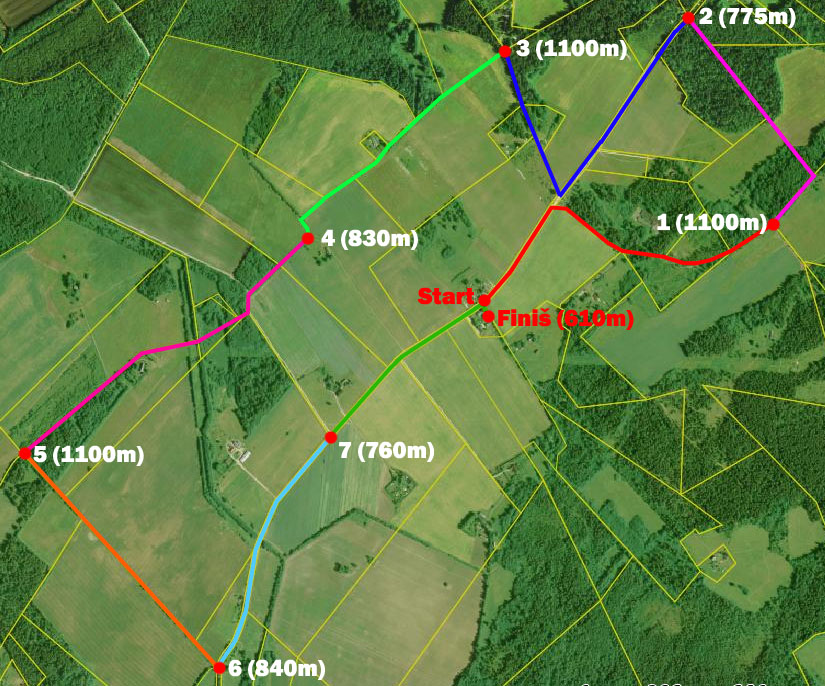 Võistlejad transporditakse vahetuse alguspunkti 15 min enne jooksu algust ja tagasi peale vahetuse lõppu.REGISTREERIMINERegistreerimine lastejooksudele algab 1 tund enne jooksu algust kohapeal. Registreerimine laste jooksudele lõpeb 15 min enne jooksu algust.Teatejooksu võistkonna registreerimine tasuta kuni 19. aprill e-maili aadressil kogu@maidlakyla.ee või telefonil 53427155 (Ene).  Registreerimisel vajalik võistkonna nimetus, kapten, küla ja kontaktandmed.NB! Kohapeal teatejooksu registreerimist ei toimu.Võistkonna kaptenitel kohal olla kell 18.30 Kohapeal täidab kapten ankeedi, kuhu kantakse võistkonna kõikide liikmete nimed. Ankeedi vastu antakse võistkonna numbrid.Numbrite jagamine võistkondadele 18:30 kuni 19:15.TULEMUSEDLastejooksude iga vanuseklassi kolme kiiremat poissi ja kolme kiiremat tüdrukut autasustatakse karikaga ja auhinnaga. Kõik lastevõistlusel osalejad saavad auhinna!Teatejooksu kõige kiiremat võistkonda autasustatakse rändkarika ja võidukarikaga ning võistkonna liikmeid auhinnaga.Kiiruselt teist ja kolmandat võistkonda autasustatakse karikaga ja võistkonna liikmeid auhinnaga.JÄRELPIDUPidu jätkub Maidla Seltsimaja ruumides. Õhtut juhib Margo Hussar, musitseerivad Eesti Gun ja Anne Loho, pidu kestab kella 24:00-ni.Toitlustab TÜ SEIKER alates 21.00 avatud puhvet. Võistlejatele jagab Kaitseliit tasuta suppi ja teed!INFOEne Mittkogu@maidlakyla.eetel: 53427155 Tule võistlema  ja naudi  kaunist kevadõhtut!